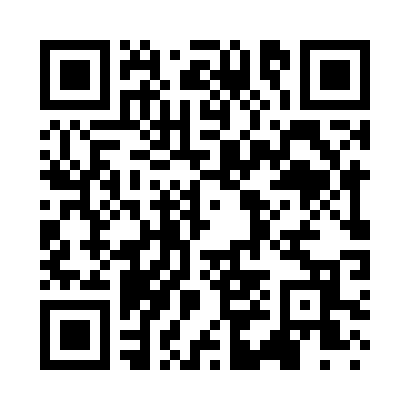 Prayer times for Searsboro, Iowa, USAMon 1 Jul 2024 - Wed 31 Jul 2024High Latitude Method: Angle Based RulePrayer Calculation Method: Islamic Society of North AmericaAsar Calculation Method: ShafiPrayer times provided by https://www.salahtimes.comDateDayFajrSunriseDhuhrAsrMaghribIsha1Mon3:595:411:155:178:4910:302Tue4:005:411:155:178:4910:303Wed4:015:421:155:178:4810:294Thu4:025:431:155:178:4810:295Fri4:025:431:165:178:4810:286Sat4:035:441:165:178:4710:287Sun4:045:441:165:178:4710:278Mon4:055:451:165:178:4710:269Tue4:065:461:165:178:4610:2610Wed4:075:471:165:178:4610:2511Thu4:085:471:165:178:4510:2412Fri4:095:481:175:178:4510:2313Sat4:115:491:175:178:4410:2214Sun4:125:501:175:178:4410:2115Mon4:135:501:175:178:4310:2016Tue4:145:511:175:178:4210:1917Wed4:155:521:175:178:4210:1818Thu4:175:531:175:178:4110:1719Fri4:185:541:175:168:4010:1620Sat4:195:551:175:168:3910:1521Sun4:205:561:175:168:3910:1422Mon4:225:561:175:168:3810:1223Tue4:235:571:175:168:3710:1124Wed4:245:581:175:158:3610:1025Thu4:265:591:175:158:3510:0826Fri4:276:001:175:158:3410:0727Sat4:286:011:175:158:3310:0628Sun4:306:021:175:148:3210:0429Mon4:316:031:175:148:3110:0330Tue4:336:041:175:148:3010:0131Wed4:346:051:175:138:2910:00